PARTITURA: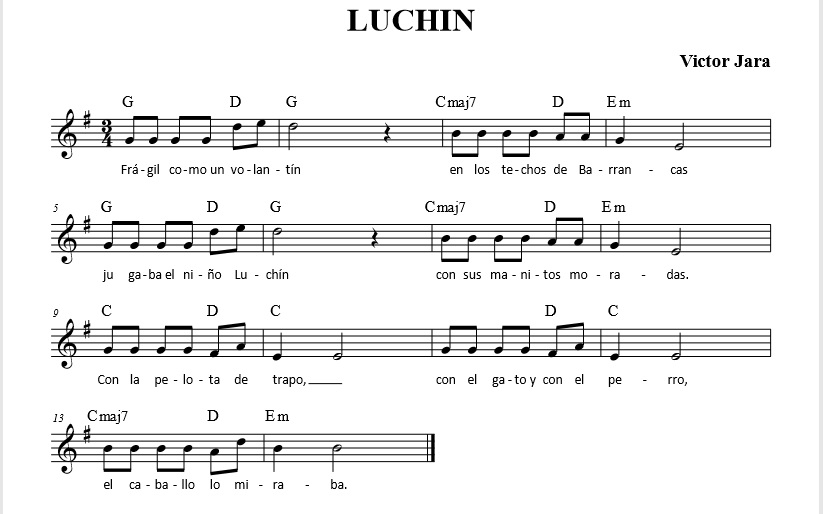 JunioASIGNATURA: MúsicaASIGNATURA: MúsicaGUÍA DE APRENDIZAJEProfesor(a): Danielo Valenzuela Olmos_GUÍA DE APRENDIZAJEProfesor(a): Danielo Valenzuela Olmos_GUÍA DE APRENDIZAJEProfesor(a): Danielo Valenzuela Olmos_Nombre Estudiante:Nombre Estudiante:Curso: 2° MedioUnidad II: Música y Cultura. Repertorio.Unidad II: Música y Cultura. Repertorio.Unidad II: Música y Cultura. Repertorio.Objetivo de Aprendizaje: Ejecutar una pieza instrumental y Cantada analizando su impacto cultural en su tiempo de composición, atendiendo a la presencia que tiene actualmente en nuestra realidad.Objetivo de Aprendizaje: Ejecutar una pieza instrumental y Cantada analizando su impacto cultural en su tiempo de composición, atendiendo a la presencia que tiene actualmente en nuestra realidad.Objetivo de Aprendizaje: Ejecutar una pieza instrumental y Cantada analizando su impacto cultural en su tiempo de composición, atendiendo a la presencia que tiene actualmente en nuestra realidad.Recursos de aprendizaje a utilizar:Partitura “Luchín”: Canción “Luchín” de Víctor Jara.https://www.youtube.com/watch?v=lZPxPs1vX0w (Versión Original)Recursos de aprendizaje a utilizar:Partitura “Luchín”: Canción “Luchín” de Víctor Jara.https://www.youtube.com/watch?v=lZPxPs1vX0w (Versión Original)Recursos de aprendizaje a utilizar:Partitura “Luchín”: Canción “Luchín” de Víctor Jara.https://www.youtube.com/watch?v=lZPxPs1vX0w (Versión Original)Instrucciones:  Escuchar Versión Original de “Luchín” y Anotar la letra en su cuaderno.A.- Responda las siguientes preguntas:¿De qué se trata esta canción?¿Qué relación tiene esta canción con nuestra realidad social?¿Quién es Víctor Jara (Biografía) y por qué cree usted que escribió esta Canción?B.- Resuelva la partitura “Luchín” en su instrumento. Debe poner las alturas correspondientes en cada pentagrama. Si tiene internet puede guiarse por los siguientes links: https://www.youtube.com/watch?v=PD1_bUpXAqE (Flauta. Teclado. Metalófonos)https://www.youtube.com/watch?v=mzMVf0F60dQ (Guitarra)Si no tiene internet deberá resolver la partitura aplicando los conocimientos de alturas y duraciones ya estudiadas.C.- Practicar la obra hasta aprenderla de memoria. Cantar la letra hasta memorizarla.Enviar las respuestas en Word  a danielovalenzuela@liceojuanrusqueportal.cl, o al whatsup +56984447551.Instrucciones:  Escuchar Versión Original de “Luchín” y Anotar la letra en su cuaderno.A.- Responda las siguientes preguntas:¿De qué se trata esta canción?¿Qué relación tiene esta canción con nuestra realidad social?¿Quién es Víctor Jara (Biografía) y por qué cree usted que escribió esta Canción?B.- Resuelva la partitura “Luchín” en su instrumento. Debe poner las alturas correspondientes en cada pentagrama. Si tiene internet puede guiarse por los siguientes links: https://www.youtube.com/watch?v=PD1_bUpXAqE (Flauta. Teclado. Metalófonos)https://www.youtube.com/watch?v=mzMVf0F60dQ (Guitarra)Si no tiene internet deberá resolver la partitura aplicando los conocimientos de alturas y duraciones ya estudiadas.C.- Practicar la obra hasta aprenderla de memoria. Cantar la letra hasta memorizarla.Enviar las respuestas en Word  a danielovalenzuela@liceojuanrusqueportal.cl, o al whatsup +56984447551.Instrucciones:  Escuchar Versión Original de “Luchín” y Anotar la letra en su cuaderno.A.- Responda las siguientes preguntas:¿De qué se trata esta canción?¿Qué relación tiene esta canción con nuestra realidad social?¿Quién es Víctor Jara (Biografía) y por qué cree usted que escribió esta Canción?B.- Resuelva la partitura “Luchín” en su instrumento. Debe poner las alturas correspondientes en cada pentagrama. Si tiene internet puede guiarse por los siguientes links: https://www.youtube.com/watch?v=PD1_bUpXAqE (Flauta. Teclado. Metalófonos)https://www.youtube.com/watch?v=mzMVf0F60dQ (Guitarra)Si no tiene internet deberá resolver la partitura aplicando los conocimientos de alturas y duraciones ya estudiadas.C.- Practicar la obra hasta aprenderla de memoria. Cantar la letra hasta memorizarla.Enviar las respuestas en Word  a danielovalenzuela@liceojuanrusqueportal.cl, o al whatsup +56984447551.